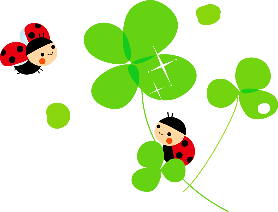 令和元年6月号　　　白菊児童館　　　　　　　　　　　　　　　　　　　　　　　　　　　　　　　　　　　　　　　　　　　　　　　　　　　　　　　       電話075-621-1861ご　挨　拶  　　園舎周りに咲く紫陽花が、朝露に濡れ美しく彩れています。年明けから続いた新型コロナウィルス感染症の流行。まだまだ予断は許されませんが、緊急事態宣言も緩和され、少しずつ以前のような日々が戻ってきているように感じます。地域の皆様におかれましても、長い長い“不要不急の外出自粛”のトンネルから抜け、ほっと一息、胸をなでおろされたことでしょう。これから始まる新たな日々がより良きものになりますように、そして、児童館に遊びに　　お越し頂ける日を心より願っております。新型コロナウィルス感染症拡大防止の為、乳幼児クラブ・お庭開放等はお休みします。　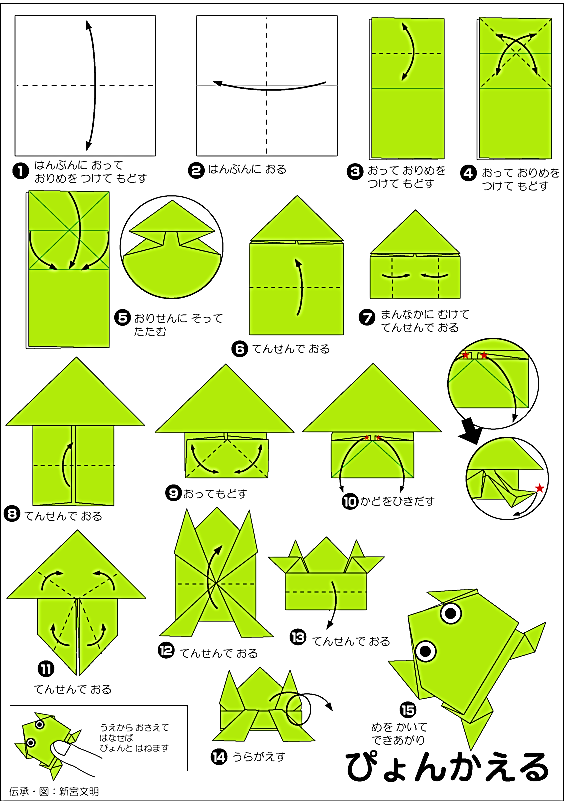 ♯おうちでじどうかん・エビカニクス　　　　　　・どうぶつ体操　　　　　　・あんぱんまん体操